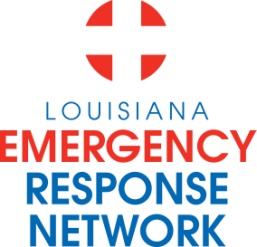 Louisiana Emergency Response NetworkBoard MeetingJanuary 16, 2014   2:00pm – 4:00pmLocation:	Louisiana Emergency Response Network - Headquarters               14141 Airline Hwy, Suite One, Suite B Baton Rouge, LA 70817AGENDA1.       Welcome LERN Board Members   2.        Roll Call and Establish a Quorum3.       Approval of Agenda 4.       Approval of Minutes of 11/21/13 Board Meeting5.       LERN Business:           Executive Director Report			              P. Hargroveb.   Ratification of Commission Members		              P. Hargrovec.   Stroke Medical Director 			              P. Hargroved. STEMI							Z. Ali, MDe. 2013 Communication Center Report		              C. Hectorf. Region 6, 7, and 8 Report				D. Spanng.   Budget/Finance					P. Sullivan/C. Barr		 h. LERN Medical Director Report			               R. Coscia, MDi. Dr. McSwain Report/Closing Remarks			N. McSwain, MDj. Election of Officers					C. Slaughter 	 6.         Public Comment 7.          Adjournment Next Board Meeting – March 20, 2014 @ the LERN Office 2pm – 4pm 